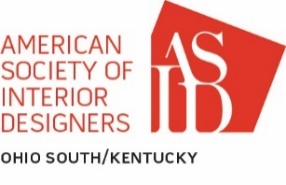  Ohio South/Kentucky Chapter Design Excellence Awards 2019  Entry & Project Identification FormMember Name:                                   ASID Member # Check Member Category:	 ____ Professional        ____Allied Practitioner       ____Associate       ____StudentFirm Name/School:	Address	City/State/Zip	E-mail	Phone: 	Category Submitted:   	Check category. You must complete an Entry/Project Identification Form for every                                             project you submit.  Residential Single Space                                                  	    Residential Space over 2,000 s.f        (Bedroom, Kitchen, Bath, Show House Room, etc.)                            (Single family home, Model Home)	    Commercial Single Space, under 2,500                                        	    Commercial Space 2,500 s.f. and over         (Lobby, Office, Bar, Cafe, etc.)	          	   Open Category -Specialty Interior Spaces/Projects                        Student (Conceptual)	         (Yacht, Airplane, Historic Preservation)Entering as a:   Firm _________________________                                  Individual _____________________(See Definitions on Submission Requirements/FAQ document.)       Questions about which category your project qualifies for?         Contact Suzanne Carney, ASID, Design Excellence Awards Chairperson: suzanne.carney1010@gmail.com.	       Submit this completed form by mail and email to our Chapter Administrator, Mickey Heiob, at ASID Chapter 32,      P.O. Box #58137, Cincinnati, OH 45258 / administrator@ohs-ky.asid.org.  Make your check payable to       ASID Chapter 32 for your entry fee of $75.00 per project submitted ($15.00 for students).  Upon receipt of       payment, you will receive confirmation of your entry number, along with the Project Submission Template.       See Submission Requirements/FAQ document for complete submission process.     Winners will be announced at the Chapter Awards Dinner on September 21, 2019.    Project Identification Form         Award Category          Entry Identification Number          (This number is to be assigned after receipt of this form and payment. This completed form with the           Project Entry Identification Form will be returned to you so that you can enter your number on the first page           of the Project Submission Template.)     ALL APPLICANTS ARE TO COMPLETE THE FOLLOWING:         I agree to comply with all requirements.  See Submission Requirements / FAQ document.           Project Name          Project Street Address          City      State    Zip                                                          Other design disciplines involved with this project: list type of service and name of individual or company.         For example, architects, engineers, lighting or other consultants. Add lines as needed.         If none, please state NONE.      Completion Date of Project:         Name of Photographer:         Member Signature:             Date:         Did you include your head shot photo for publicity purposes?                  Yes          No           Newspaper(s) name that you would like to see your award publicized in: